Sommerferie træning: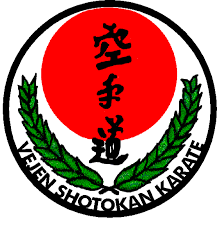 Oss karate-kaérEn lang varm sommer uden sjov og træning står for døren, MEN…det vil vi gøre noget ved og derfor vil der være sjov og anderledes træning hver torsdag mellem 17.30 og 19.00 her i VIC.Tag en ven med – til hver træning må du meget gerne tage en ven eller veninde med, så kan de se hvad det er I træner.7/7-16 	uge 27 	Torsdag 	hal:5	 fra 17.30 til 19.30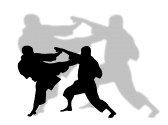 14/7-16 	uge 28 	Torsdag 	hal:1 	fra 17.30 til 19.3021/7-16 	uge 29 	Torsdag	 hal:5 	fra 17.30 til 19.3028/7-16 	uge 30	 Torsdag 	hal:1 	fra 17.30 til 19.304/8-16 	uge 31	 Torsdag 	hal:1	 fra 17.30 til 19.30Træning er for alle grader (for højt graduerede vil være til sparring med de øvrige fremmødte) og der er ikke tilmeldings/mødepligt.Har du spørgsmål så tag kontakt til Pia-san (30427414) eller Peter-san (28202666) for yderligere information.
Vi glæder os til en forrygende sommerferie Oss.